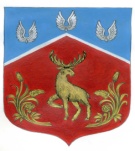 Администрация муниципального образования Громовское сельское поселение  муниципального образования Приозерский муниципальный район Ленинградской областиПОСТАНОВЛЕНИЕот 12 мая  2021 г.                                  № 128В соответствии с Порядком формирования перечня налоговых расходов от 03 сентября 2020  года  № 291 «Об утверждении Порядка формирования  перечня налоговых расходов и оценки  налоговых расходов муниципального образования Громовское сельское поселение  муниципального образования Приозерский муниципальный район Ленинградской области. Администрация муниципального образования Громовское сельское поселение муниципального образования Приозерский  муниципальный район  ПОСТАНОВЛЯЕТ:                             1. Утвердить перечень налоговых расходов муниципального образования Громовское сельское поселение муниципального образования Приозерский муниципальный район Ленинградской области. (Приложение 1)  2. Настоящее постановление подлежит опубликованию на официальном сайте администрации муниципального образования Громовское сельское поселение муниципального образования Приозерский муниципальный район Ленинградской области.3.  Настоящее постановление вступает в силу с даты опубликования и распространяется на правоотношения, возникшие с 01 января 2021 года.4. Контроль за исполнением постановления оставляю за собойГлава администрации                                                    А.П. КутузовИсп.: Вострейкина Т.А 8(81379) 99-466Приложение 1 к постановлению от 12 мая 2021 года №128 «Об утверждении Перечня налоговых расходов муниципального образования Громовское сельское поселение муниципального образования Приозерский муниципальный район Ленинградской области».ПЕРЕЧЕНЬналоговых расходов МО Громовское сельское поселение«Об утверждении Перечня налоговых расходов муниципального образования Громовское сельское поселение муниципального образования Приозерский муниципальный район Ленинградской области на 2021 год и плановый рериод 2022- 2023 годы ».№п/пНаименование налога, по которому предусматривается налоговая льгота, освобождение, преференция (налоговый расход)Наименование налоговой льготы, освобождения, преференции (содержание налогового расхода)Реквизиты НПА, устанавливающего налоговую льготу, освобождение, преференцию Дата начала действия права на налоговую льготу, освобождение, преференцию (налогового расхода)Дата прекращения действия налоговой льготы, освобождения, преференции (налогового расхода)Целевая категория плательщиков, для которых предусмотрены налоговые льготы, освобождения, преференцииНаименование муниципальной программы (подпрограммы)/ направления социально-экономической политики, целям которой(-ого) соответствует налоговый расходНаименование структурного элемента муниципальной программы (подпрограммы, при наличии), целям которого соответствует налоговый расходОтветственный исполнитель муниципальной программы (подпрограммы) / направления социально-экономической политикиКура-тор нало-гового расхода12345678910111Земельный налогОсвобождение от уплаты земельного налогаРешение Совета депутатов муниципального образования Громовское сельское поселение Приозерского муниципального района Ленинградской области от 26.11.2019 N 13 " Об установлении на территорииМО Громовское сельское поселениеМО Приозерский район Ленинградской областиземельного налога с 01.01.2020 г2020не установлена--муниципальные учреждения образования, здравоохранения, социальной защиты, культуры, физической культуры и спорта, организации муниципального управления финансируемые из средств бюджета МО Громовское сельское поселение;- органы местного самоуправления, в том числе администрацию муниципального образования, обладающую правом юридического лица. - Юридические лица, в отношении земельных участков, на которых расположены выявленные объекты культурного наследия регионального значения. ---Начальник сектора экономики и финансов2.Земельный налогНалоговый вычет на необлагаемую налогом площадь земельного участка в размере 600 квадратных метров на одного налогоплательщика в отношении одного земельного участка, находящегося в собственности, постоянном (бессрочном) пользовании или пожизненно наследуемом владенииРешение Совета депутатов муниципального образования Громовское сельское поселение Приозерского муниципального района Ленинградской области от 26.11.2019 N 13 " Об установлении на территорииМО Громовское сельское поселениеМО Приозерский район Ленинградской областиземельного налога с 01.01.2020 г2020не установленафизические лица, имеющих трех и более несовершеннолетних детей.---Начальник сектора экономики и финансов